Elections Board AgendaAssociated Students 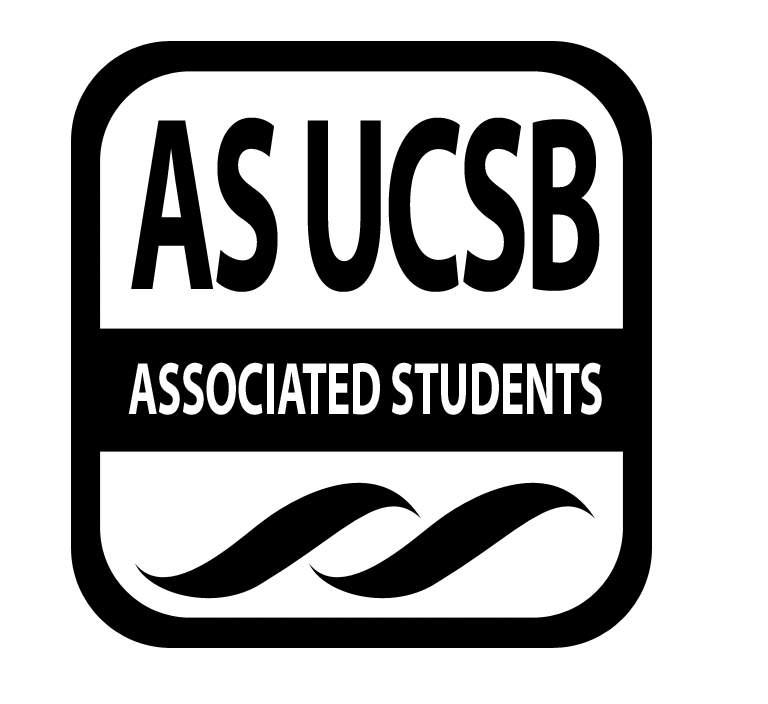 10/09/18, 10:00PMGmailCALL TO ORDER A. MEETING BUSINESSRoll Call B. DISCUSSION ITEMS B.1. Revised Special Elections BallotMotion to remove the write-in portion of the ballot.First/Second: Quan/GraceVote:4-0-1Motion Passes.B.2. Extending the Candidate Statement DeadlineMotion to extend the deadline for candidate statements to Thursday 10/11 at 5 pm.	First/Second: Quan/Grace	Vote: 4-0-1	Motion Passes.Meeting Adjourned at 3:26pm by John Paul Renteria.NameNote: absent (excused/not excused)arrived late (time)departed early (time)proxy (full name)NameNote:absent (excused/not excused)arrived late (time)departed early (time)proxy (full name)John Paul RenteriaPresentDiana Collins PuentePresentDavis QuanPresentAndrew YanPresentEmma XingAbsentHattie GracePresentRachel Wiesenthal-CoffeyPresentRuth Garcia GuevaraAbsent